ИА «ДорИнфо»В Казани по БКД отремонтирована улица Дементьева26.09.2018 10:44    79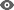 Автор фото: bkdrf.ruВ рамках реализации проекта «Безопасные и качественные дороги» в Казани дорожники отремонтировали проезжую часть улицы Дементьева. Об этом сообщается на официальном сайте проекта.Так, обновлен участок улицы Дементьева от улицы Олега Кошевого до Михаила Миля, а также от улицы Максимова до Академика Павлова. Общая площадь работ составляет 31 тыс. кв. метров. Дорожники отремонтировали тротуары, установили ограждения, знаки и остановки общественного транспорта.Помимо этого подрядчик отремонтировал Главную улицу на участке от Липатова до улицы Халезова. На площади 3 тыс. кв. метров дорожники уложили асфальт, отремонтировали тротуары и установили бортовой камень и знаки.На данный момент продолжаются работы на улице Инструментальной. Рабочие уже демонтировали бортовой камень и уложили основание дорожного покрытия.Напомним, что в Казани уже отремонтировано 26 дорог, а работы по БКД на территории Казанской агломерации выполнены на 90%.http://dorinfo.ru/star_detail.php?ELEMENT_ID=68046&utm_source=yxnews&utm_medium=desktop